Publicado en Murcia el 15/04/2016 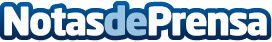 I Feria Nacional de Franquicias y Emprendedores en MurciaEl próximo 12 de mayo el hotel NH Amistad Murcia concentrará más de 50 cadenas de franquicia bajo la popular feria de franquicias FranquiShop, que ha elegido Murcia para celebrar su 21º entrega a nivel nacionalDatos de contacto:FranquiShopFranquiShop ofrece una serie de herramientas y ferias por todo el territorio nacional a #franquicias y #emprendedores para promo673 304 513Nota de prensa publicada en: https://www.notasdeprensa.es/i-feria-nacional-de-franquicias-y Categorias: Franquicias Murcia Emprendedores Eventos http://www.notasdeprensa.es